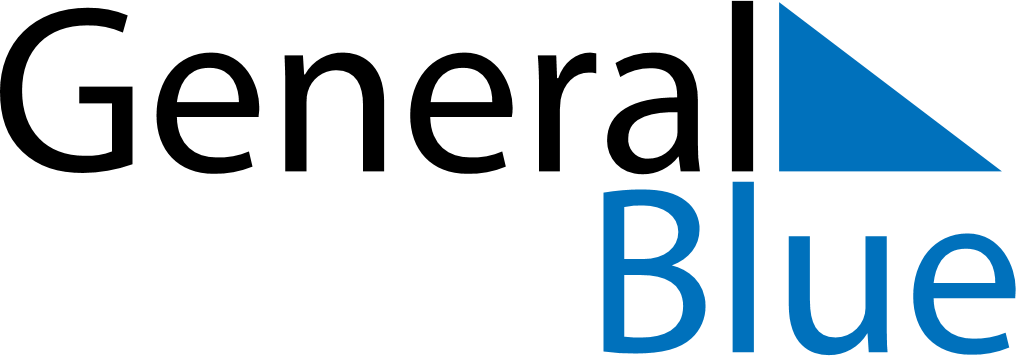 February 1642February 1642February 1642February 1642February 1642SundayMondayTuesdayWednesdayThursdayFridaySaturday12345678910111213141516171819202122232425262728